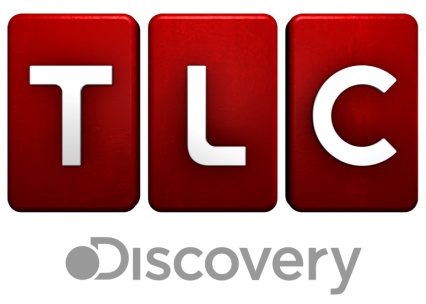 “PAREJAS COMPARTIDAS”EPISODIOSEPISODIO 1: La vida en la comunidad swinger de Atlanta no es fácil.  En este mundo, una cita doble puede terminar en un intercambio de esposas.  Una cena abre puertas sexuales jamás exploradas, y una fiesta en casa con amistades puede convertirse en una fiesta de swingers.  Cuando Hali decide presentar el estilo de vida a sus amigos Jayson y Heidy, a todos les preocupa que Heidy no esta lista para esto. ¿Podrá Jayson compartir a Heidy con otro hombre? EPISODIO 2: Los recién casados Misty y Jeff parecen la familia perfecta, pero cuando los niños no están, mamá y papá salen a jugar. En una sesión de fotos, el coqueteo entre Hali con un hombre modelo amenaza con arruinar la relación entre Hali y Bryan.  Rebecca obliga a Chris a que visite un pastor y confiese que es swinger.  Y cuando Dana trata de involucrar otros hombres en su  relación con Loveless, la cita se vuelve una pesadilla. EPISODIO 3:Rebecca anda en busca del vestido de novia perfecto y Hali decide hacerle una fiesta de despedida de soltera con las chicas.  Las cosas comienzan inocentemente, pero cuando Brooks y sus amigos se acercan, las chicas toman una decisión drástica que podría cambiar sus relaciones para siempre.  Y cuando las chicas conocen a Misty, se enteran que su “relación ideal” no es tan perfecta como ella pensaba. EPISODIO 4:Para tratar de arreglar su relación con Jeff, Misty organiza una fiesta de swingers e invita a todas sus amistades dentro de este círculo.  Cuando Dana se interesa en Jeff, Loveless tiene que decidir si se siente cómodo con que Dana esté con otro hombre.  Y después de una larga meditación, Rebecca decide contarles a sus padres sobre su boda con Chris.  Pero lo que ella espera que pueda unir a su familia, podría destrozarlos. Sobre TLC TLC es un canal del género estilo de vida dirigido a adultos entre 25 y 54 años que estimula los sentidos e invita a la audiencia a disfrutar de la vida al máximo. La programación de TLC abarca tres temáticas principales: viajes, culinaria y personalidades. El canal llega a 27 millones de hogares en Latinoamérica en español y portugués. Fuera de Estados Unidos, TLC está disponible en casi 170 mercados y más de 100 millones de hogares. © [2012] Discovery Communications, LLC. Travel & Living Channel y el logotipo de Travel & Living Channel son marcas de Discovery Communications, LLC.  Todos los derechos reservados. Síguenos en Twitter @TLCTV y Facebook: www.facebook.com/tlctv. ###